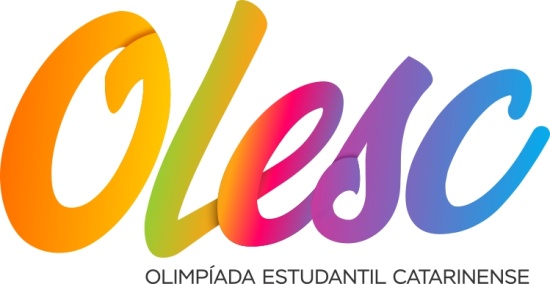 ItapirangaEtapa Regional Extremo Oeste15 a 17 de Outubro de 2021Boletim 01MENSAGEM DA FESPORTEDepois de tempos de incertezas, por conta de uma pandemia que afetou a todos, finalmente retomamos o calendário oficial da Fesporte com a Olimpíada Estudantil Catarinense (Olesc). Pela etapa estadual, começamos por Videira, com o ciclismo, depois Timbó, Caçador e Criciúma com as demais modalidades.A Olesc é uma competição que reúne atletas que merecem toda a nossa atenção, pois representam o futuro do esporte catarinense. E é com satisfação que vejo a realização da vigésima edição da Olesc, porque todos os esforços foram empreendidos para que o evento fosse feito dentro do mais alto padrão de disputas e dentro da mais alta segurança sanitária que o momento exige. A competição ficou afetada durante quase dois anos por causa da pandemia da Covid 19   e volta em 2021 não em sua plenitude, por conta dos cuidados sanitários, mas na forma que foi possível graça as parcerias de todos os envolvidos, principalmente os municípios sedes. Mesmo com todas as adversidades, sempre mantivemos o pensamento na efetivação de todo o calendário esportivo da Fesporte. Agora esse pensamento se torna realidade. Saúdo aos participantes de mais este evento do Governo do Estado, por intermédio da Fesporte. E desejo a todos uma grande competição.Kelvin SoaresPresidente da FesporteTRIBUNAL DE JUSTIÇA DESPORTIVA DE SANTA CATARINA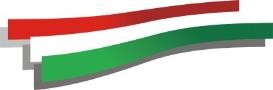 ATO DE NOMEAÇÃO Nº 02/2021/TJD/SCO Presidente do Tribunal de Justiça Desportiva de Santa Catarina – TJD/SC, no uso de suas atribuições legais e com fulcro nos Artigos 8º; 9º; 10º; 29º, § 2º do Código de Justiça Desportiva de Santa Catarina-CJD/SC (Resolução CED nº 14/2019), tendo em vista a realização dos eventos esportivos previstos no calendário publicado pela Fundação Catarinense de Esportes - Fesporte (20ª Olimpíada Estudantil Catarinense – OLESC; 33º Joguinhos Abertos de Santa Catarina – JOGUINHOS; e 60º Jogos Abertos de Santa Catarina – JASC)RESOLVE:Art. 1º – NOMEAR os seguintes membros dos órgãos judicantes para compor e atuar na Comissão Disciplinar, conforme procedimentos de estilo, na forma que segue:Felipe Branco Bogdan, na qualidade de Presidente;Aldo Abraão Massih Junior, na qualidade de Vice-Presidente;Rodrigo de Abreu; Marcio Cutolo Carlsson, Fabiano Pinheiro Guimarães e Fábio Santos de Oliveira (Suplente), todos na qualidade de Auditor;Art. 2º – NOMEAR também, por indicação do Procurador-Geral de Justiça Desportiva de Santa Catarina, o Sr. Guilherme Oliveira, para exercer a função de Procurador.Art. 3º - NOMEAR as Senhoras Marcela Scharf; Maria Cristina Ferreira Santos e Mariane Godinho, para exercerem a função de Secretárias.Art. 4º – O Presidente da Comissão Disciplinar, deverá, após o encerramento do evento, encaminhar ao Tribunal de Justiça Desportivo de Santa Catarina – TJD/SC, no prazo de 30 (trinta) dias, relatório das atividades da Comissão, acompanhado de todos os processos julgados.Art. 5º – Este Ato entra em vigor nesta data, revogando-se as disposições que lhe são contrárias.Florianópolis, 7 de outubro de 2021.Vinicius Guilherme Bion PresidenteRESOLUÇÃO Nº001/FESPORTE/2021O Presidente da Fundação Catarinense de Esporte, no uso de suas atribuições estabelecidas pelo artigo 15 do Estatuto, conforme Decreto nº 3.591 de 21 de dezembro de 1998.Considerando o curto espaço de tempo para a realização das etapas regionais dos eventos de rendimento;Considerando a sugestão da Federação Catarinense de Voleibol que já realiza as suas competições neste formato nas partidas da modalidade.RESOLVE:Alterar o Regulamento Técnico da modalidade Voleibol dos JASC, Joguinhos Abertos e OLESC - 2021 - publicado, conforme segue abaixo:Nas Etapas Regionais todas as partidas da modalidade de Voleibol serão disputadas em dois sets vencedores (melhor de 3).Esta resolução entra em vigor nesta data.Florianópolis, 12 de Outubro de 2021.[assinado digitalmente] Kelvin Soares Nunes Presidente da FESPORTECOMPOSIÇÃO DAS CHAVESClassifica-se 1 equipeClassifica-se 1 equipe2ª Fase – Semifinal:Esta modalidade será disputada sistema de melhor de até 3 partidas.Classifica-se 1 equipeSE O JOGO TERMINAR EMPATADO,SERÁ REALIZADO SORTEIO APÓS A PARTIDA PARA DEFINIR A EQUIPE QUE JOGA A TARDE.SE O JOGO TERMINAR EMPATADO,SERÁ REALIZADO SORTEIO APÓS A PARTIDA PARA DEFINIR A EQUIPE QUE JOGA A TARDE.A EQUIPE TERÁ QUE SER VENCEDORA DE DOIS CONFRONTOS,PODENDO TER A NECESSIDADE DE UM TERCEIRO JOGO.FUTSAL MASCULINO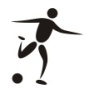 Local de CompetiçãoG.E.GILBERTO FRANCISCO HENKES – BAIRRO SANTA TEREZAPeríodo de Competição15 a 17 de OutubroChave “A”Chave “A”Chave “B”Chave “B”Chave “C”Chave “C”1SÃO MIGUEL DO OESTE4SANTA HELENA7ITAPIRANGA2SÃO JOSÉ DO CEDRO5IPORÃ DO OESTE8PALMA SOLA3GUARACIABA6SÃO LOURENCO DOOESTE9CAMPO ERÊFUTSAL FEMININOLocal de CompetiçãoG.E. MUNICIPAL - CENTROPeríodo de Competição15 a 17 de OutubroChave “A”Chave “A”Chave “B”Chave “B”1CAMPO ERÊ4GUARACIABA2IPORÃ DO OESTE5SÃO LOURENÇO DO OESTE3SÃO MIGUEL DO OESTE6ITAPIRANGA7SÃO JOSÉ DO CEDROSF 11º -X1º + -SF 21º +X2º Índice TécnicoHANDEBOL MASCULINO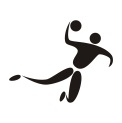 Local de CompetiçãoG.E. MUNICIPAL EM SÃO JOSÉ DO CEDROPeríodo de Competição16 de OutubroParticipantesSÃO JOSÉ DO CEDRO E CAMPO ERÊPROGRAMAÇÃO PARA O DIA  15 DE OUTUBRO DE 2021–SEXTA-FEIRAFUTSAL FEMININOFUTSAL FEMININOFUTSAL FEMININOFUTSAL FEMININOGE MUNICIPAL - CENTROGE MUNICIPAL - CENTROGE MUNICIPAL - CENTROGE MUNICIPAL - CENTROGE MUNICIPAL - CENTRO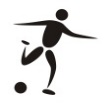 JOGONAIPEHORAMUNICÍPIOXMUNICÍPIOCHAVE1F09:00CAMPO ERÊXIPORÃ DO OESTEA2F10:00GUARACIABAXSÃO JOSÉ DO CEDROB3F11:00SÃO LOURENÇO D OESTEXITAPIRANGAB4F15:00SÃO MIGUEL OESTEXPERDEDOR JOGO 1A5F16:00GUARACIABAXSÃO LOURENÇO D OESTEB6F17:00SÃO JOSÉ DO CEDROXITAPIRANGABFUTSAL MASCULINOFUTSAL MASCULINOFUTSAL MASCULINOFUTSAL MASCULINOGE GILBERTO FRANCISCO HENKES – BAIRRO SANTA TEREZAGE GILBERTO FRANCISCO HENKES – BAIRRO SANTA TEREZAGE GILBERTO FRANCISCO HENKES – BAIRRO SANTA TEREZAGE GILBERTO FRANCISCO HENKES – BAIRRO SANTA TEREZAGE GILBERTO FRANCISCO HENKES – BAIRRO SANTA TEREZAJOGONAIPEHORAMUNICÍPIOXMUNICÍPIOCHAVE1M09:00SÃO JOSÉ DO CEDROXGUARACIABAA2M10:00IPORÃ DO OESTEXSÃO LOURENÇO DO OESTEB3M11:00PALMA SOLAXCAMPO ERÊC4M15:00SÃO MIGUEL OESTEXPERDEDOR JOGO 1A5M16:00SANTA HELENAXPERDEDOR JOGO 2B6M17:00ITAPIRANGAXPERDEDOR JOGO 3CPROGRAMAÇÃO PARA O DIA  16 DE OUTUBRO DE 2021–SÁBADOFUTSAL FEMININOFUTSAL FEMININOFUTSAL FEMININOFUTSAL FEMININOGE MUNICIPAL - CENTROGE MUNICIPAL - CENTROGE MUNICIPAL - CENTROGE MUNICIPAL - CENTROGE MUNICIPAL - CENTROJOGONAIPEHORAMUNICÍPIOXMUNICÍPIOCHAVE7F09:00SÃO MIGUEL OESTEXVENCEDOR JOGO 1A8F10:00SÃO JOSÉ DO CEDROXSÃO LOURENÇO DO OESTEB9F11:00GUARACIABAXITAPIRANGAB10F16:001º AX2º BS/F11F17:001º BX2º AS/FFUTSAL MASCULINOFUTSAL MASCULINOFUTSAL MASCULINOFUTSAL MASCULINOGE GILBERTO FRANCISCO HENKES – BAIRRO SANTA TEREZAGE GILBERTO FRANCISCO HENKES – BAIRRO SANTA TEREZAGE GILBERTO FRANCISCO HENKES – BAIRRO SANTA TEREZAGE GILBERTO FRANCISCO HENKES – BAIRRO SANTA TEREZAGE GILBERTO FRANCISCO HENKES – BAIRRO SANTA TEREZAJOGONAIPEHORAMUNICÍPIOXMUNICÍPIOCHAVE7M09:00SÃO MIGUEL OESTEXVENCEDOR JOGO 1A8M10:00SANTA HELENAXVENCEDOR JOGO 2B9M11:00ITAPIRANGAXVENCEDOR JOGO 3C10M16:001º -X1º+-S/F11M17:001º+X2º POR INDICE TÉCNICOS/FHANDEBOL MASCULINOHANDEBOL MASCULINOHANDEBOL MASCULINOHANDEBOL MASCULINOGINÁSIO MUNICIPAL DE ESPORTES – SÃO JOSÉ DO CEDROGINÁSIO MUNICIPAL DE ESPORTES – SÃO JOSÉ DO CEDROGINÁSIO MUNICIPAL DE ESPORTES – SÃO JOSÉ DO CEDROGINÁSIO MUNICIPAL DE ESPORTES – SÃO JOSÉ DO CEDROGINÁSIO MUNICIPAL DE ESPORTES – SÃO JOSÉ DO CEDRO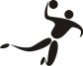 JOGONAIPEHORAMUNICÍPIOXMUNICÍPIOCHAVE1M14:00SÃO JOSÉ DO CEDROXCAMPO ERÊÚNICA2M16:00SÃO JOSÉ DO CEDROXCAMPO ERÊÚNICAS/NM18:00SÃO JOSÉ DO CEDROXCAMPO ERÊÚNICAPROGRAMAÇÃO PARA O DIA  17 DE OUTUBRO DE 2021–DOMINGOFUTSAL FEMININOFUTSAL FEMININOFUTSAL FEMININOFUTSAL FEMININOGE MUNICIPAL - CENTROGE MUNICIPAL - CENTROGE MUNICIPAL - CENTROGE MUNICIPAL - CENTROGE MUNICIPAL - CENTROJOGONAIPEHORAMUNICÍPIOXMUNICÍPIOCHAVE12F09:00X1º/2º13F10:00X3º/4ºFUTSAL MASCULINOFUTSAL MASCULINOFUTSAL MASCULINOFUTSAL MASCULINOGE GILBERTO FRANCISCO HENKES – BAIRRO SANTA TEREZAGE GILBERTO FRANCISCO HENKES – BAIRRO SANTA TEREZAGE GILBERTO FRANCISCO HENKES – BAIRRO SANTA TEREZAGE GILBERTO FRANCISCO HENKES – BAIRRO SANTA TEREZAGE GILBERTO FRANCISCO HENKES – BAIRRO SANTA TEREZAJOGONAIPEHORAMUNICÍPIOXMUNICÍPIOCHAVE12M09:00X1º/2º13M10:00X3º/4º